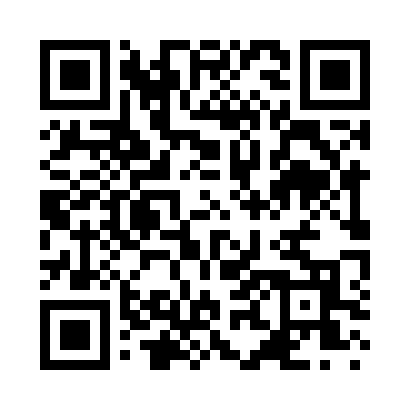 Prayer times for Scott Junction, Minnesota, USAMon 1 Jul 2024 - Wed 31 Jul 2024High Latitude Method: Angle Based RulePrayer Calculation Method: Islamic Society of North AmericaAsar Calculation Method: ShafiPrayer times provided by https://www.salahtimes.comDateDayFajrSunriseDhuhrAsrMaghribIsha1Mon3:125:141:105:249:0711:092Tue3:135:151:115:249:0611:083Wed3:135:151:115:249:0611:084Thu3:135:161:115:249:0611:085Fri3:145:171:115:249:0511:086Sat3:145:181:115:249:0511:087Sun3:155:181:125:249:0411:088Mon3:155:191:125:249:0411:089Tue3:165:201:125:249:0311:0710Wed3:175:211:125:249:0311:0611Thu3:185:221:125:249:0211:0512Fri3:205:231:125:249:0111:0413Sat3:225:241:125:249:0011:0214Sun3:235:251:125:239:0011:0115Mon3:255:261:135:238:5910:5916Tue3:275:271:135:238:5810:5717Wed3:295:281:135:238:5710:5618Thu3:315:291:135:228:5610:5419Fri3:325:301:135:228:5510:5220Sat3:345:311:135:228:5410:5021Sun3:365:321:135:228:5310:4922Mon3:385:331:135:218:5210:4723Tue3:405:341:135:218:5110:4524Wed3:425:361:135:208:5010:4325Thu3:445:371:135:208:4910:4126Fri3:465:381:135:208:4710:3927Sat3:485:391:135:198:4610:3728Sun3:505:401:135:198:4510:3529Mon3:525:421:135:188:4410:3330Tue3:545:431:135:188:4210:3131Wed3:565:441:135:178:4110:29